У К Р А Ї Н АГОЛОВА ЧЕРНІВЕЦЬКОЇ ОБЛАСНОЇ РАДИРОЗПОРЯДЖЕННЯ«31» січня 2022	                                                                      № 4-ПКеруючись частиною 7 статті 55 Закону України "Про місцеве самоврядування в Україні", відповідно до Положення про порядок призначення та звільнення з посад керівників підприємств, установ, закладів, організацій - об'єктів спільної власності територіальних громад сіл, селищ, міст Чернівецької області, затвердженого рішенням 15-ї сесії Чернівецької обласної ради VІІ скликання від 13.09.2017 № 164-15/17  та враховуючи заяву Бориса ГУШИЛИКА щодо продовження терміну виконання обов'язків генерального директора обласного комунального некомерційного підприємства «Чернівецький обласний медичний діагностичний центр»:Продовжити Борису ГУШИЛИКУ, медичному директору обласного комунального некомерційного підприємства «Чернівецький обласний медичний діагностичний центр», термін виконання обов'язків генерального директора обласного комунального некомерційного підприємства «Чернівецький обласний медичний діагностичний центр» на період  з 05.02.2022 року по 04.04.2022 року включно. Підстава: заява Бориса ГУШИЛИКА від 26.01.2022 року.Контроль за виконанням цього розпорядження покласти на першого заступника голови обласної ради Миколу ГУЙТОРА, Департамент охорони здоров’я обласної державної адміністрації, відділ юридичної та кадрової роботи виконавчого апарату обласної ради  та відділ з питань комунальної власності виконавчого апарату обласної ради.Голова обласної ради                                                		    Олексій БОЙКОПро продовження терміну  виконання обов’язків генерального директора обласного комунального некомерційного підприємства «Чернівецький обласний медичний діагностичний центр» Борису ГУШИЛИКУ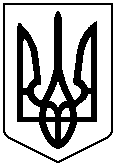 